SUBMITTAL COVERPlease coordinate all correspondence through Acme General Contractor, Inc. Project manager, Project Manager:   Phone:  972-226-4704   Fax:  972-226-6133   Email:   Project Manager Email	PROJECT #XXPROJECT #XXSUBMITTAL #XX-XXSUBMITTAL #XX-XXTitleXXDate In XXOwnerXXSubject XXFROM SUBCONTRACTOR/SUPPLIERFROM SUBCONTRACTOR/SUPPLIERTO PROJECT SUBMITTAL REVIEWERTO PROJECT SUBMITTAL REVIEWERCompany XXCompanyXXContact XXContactXXAddress XXAddressXX XX, XX XXXX, XX XXPhone XXPhoneXXFax XXFaxXXEmail XXEmailXXITEM DESCRIPTIONQTYQTYUNITMANUFACTURER/SUPPLIERDUE BYAPPROVAL XX   XX   XX XXXXReviewer Please Code Each Item:       	NET=No Exceptions Taken 	MCN=Make Corrections noted 	REJ=Rejected 		R&R=Revise & Resubmit    Reviewer Please Code Each Item:       	NET=No Exceptions Taken 	MCN=Make Corrections noted 	REJ=Rejected 		R&R=Revise & Resubmit    Reviewer Please Code Each Item:       	NET=No Exceptions Taken 	MCN=Make Corrections noted 	REJ=Rejected 		R&R=Revise & Resubmit    Reviewer Please Code Each Item:       	NET=No Exceptions Taken 	MCN=Make Corrections noted 	REJ=Rejected 		R&R=Revise & Resubmit    Reviewer Please Code Each Item:       	NET=No Exceptions Taken 	MCN=Make Corrections noted 	REJ=Rejected 		R&R=Revise & Resubmit    Reviewer Please Code Each Item:       	NET=No Exceptions Taken 	MCN=Make Corrections noted 	REJ=Rejected 		R&R=Revise & Resubmit    Reviewer Please Code Each Item:       	NET=No Exceptions Taken 	MCN=Make Corrections noted 	REJ=Rejected 		R&R=Revise & Resubmit    GENERAL CONTRACTOR STAMPGENERAL CONTRACTOR STAMPREVIEWER STAMPREVIEWER STAMPREVIEWER STAMPREVIEWER STAMPREVIEWER STAMPXXXXReviewing is only for General Compliance with the Contract Documents. This Does not relieve the Subcontractor of the Responsibility for Verifying all Dimensions, Complying with the Contract Documents, or for Errors on and/or Omissions from this Submittal. Quantities have not been Checked.Reviewing is only for General Compliance with the Contract Documents. This Does not relieve the Subcontractor of the Responsibility for Verifying all Dimensions, Complying with the Contract Documents, or for Errors on and/or Omissions from this Submittal. Quantities have not been Checked.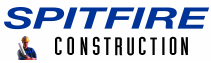 By:	